УКРАЇНАПОЧАЇВСЬКА  МІСЬКА  РАДАСЬОМЕ  СКЛИКАННЯ  ДВАДЦЯТЬ ЧЕТВЕРТА  СЕСІЯРІШЕННЯ« __ » серпня 2017 року								 проектм. ПочаївПро затвердження  Програми « Розвиток земельних відносин та раціональне використання земельнихресурсів на територіїПочаївської міської об’єднаної територіальної громади на 2017-2018 роки».Керуючись Земельним кодексом України, Законом України «Про землеустрій», відповідно до п.22 ст. 26 Закону України «Про місцеве самоврядування в Україні», з метою подальшого розвитку земельних відносин, підвищення ефективності використання земельних ресурсів та виконання заходів щодо раціонального використання і охорони земель,сесія міської радиВИРІШИЛА:1.Затвердити Програму « Розвиток земельних відносин та раціональне використання земельних ресурсів на території Почаївської міської об’єднаної територіальної громади на 2017 -2018 роки», згідно додатку.2.Дане рішення оприлюднити на офіційному веб-сайті Почаївської міської ради.3. Контроль за виконанням даного рішення покласти на постійну комісію з питань соціально-економічного розвитку, інвестицій та бюджету. Чубик А.В.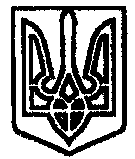 